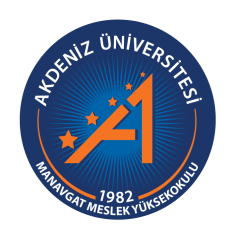 MANAVGAT SOSYAL VE BEŞERİ BİLİMLER FAKÜLTESİKAYIT DONDURMA (ÖĞRENİME ARA İZNİ)TALEP FORMU Standart Dosya Planı Kodu302-11-02                        MANAVGAT SOSYAL VE BEŞERİ BİLİMLER FAKÜLTESİ DEKANLIĞINA  Fakültenizin ……………….……………Bölümü  ……………………….numaralı öğrencisiyim;         Maddi Durum Yetersizliği                   Askerlik                   Hastalık/Ölüm Sağlık sebebinden                                Diğer sebepler (Alt satıra mutlaka belirtiniz)                  …………………………………………………………………………………………………        Dolayı     1 yıl /   yarıyıl kaydımı dondurmak istiyorum. …. /…/202…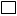 	   Bilgilerinizi ve gereğini arz ederim.  											         İmza   Ad -Soyadı									    ADRES   : …………………………………..    ……………………………………………….     ……………………………………………….     ……………………………………………….  T.C.NO      : …………………………………. TELEFON : …………………………………                        MANAVGAT SOSYAL VE BEŞERİ BİLİMLER FAKÜLTESİ DEKANLIĞINA  Fakültenizin ……………….……………Bölümü  ……………………….numaralı öğrencisiyim;         Maddi Durum Yetersizliği                   Askerlik                   Hastalık/Ölüm Sağlık sebebinden                                Diğer sebepler (Alt satıra mutlaka belirtiniz)                  …………………………………………………………………………………………………        Dolayı     1 yıl /   yarıyıl kaydımı dondurmak istiyorum. …. /…/202…	   Bilgilerinizi ve gereğini arz ederim.  											         İmza   Ad -Soyadı									    ADRES   : …………………………………..    ……………………………………………….     ……………………………………………….     ……………………………………………….  T.C.NO      : …………………………………. TELEFON : …………………………………                        MANAVGAT SOSYAL VE BEŞERİ BİLİMLER FAKÜLTESİ DEKANLIĞINA  Fakültenizin ……………….……………Bölümü  ……………………….numaralı öğrencisiyim;         Maddi Durum Yetersizliği                   Askerlik                   Hastalık/Ölüm Sağlık sebebinden                                Diğer sebepler (Alt satıra mutlaka belirtiniz)                  …………………………………………………………………………………………………        Dolayı     1 yıl /   yarıyıl kaydımı dondurmak istiyorum. …. /…/202…	   Bilgilerinizi ve gereğini arz ederim.  											         İmza   Ad -Soyadı									    ADRES   : …………………………………..    ……………………………………………….     ……………………………………………….     ……………………………………………….  T.C.NO      : …………………………………. TELEFON : …………………………………